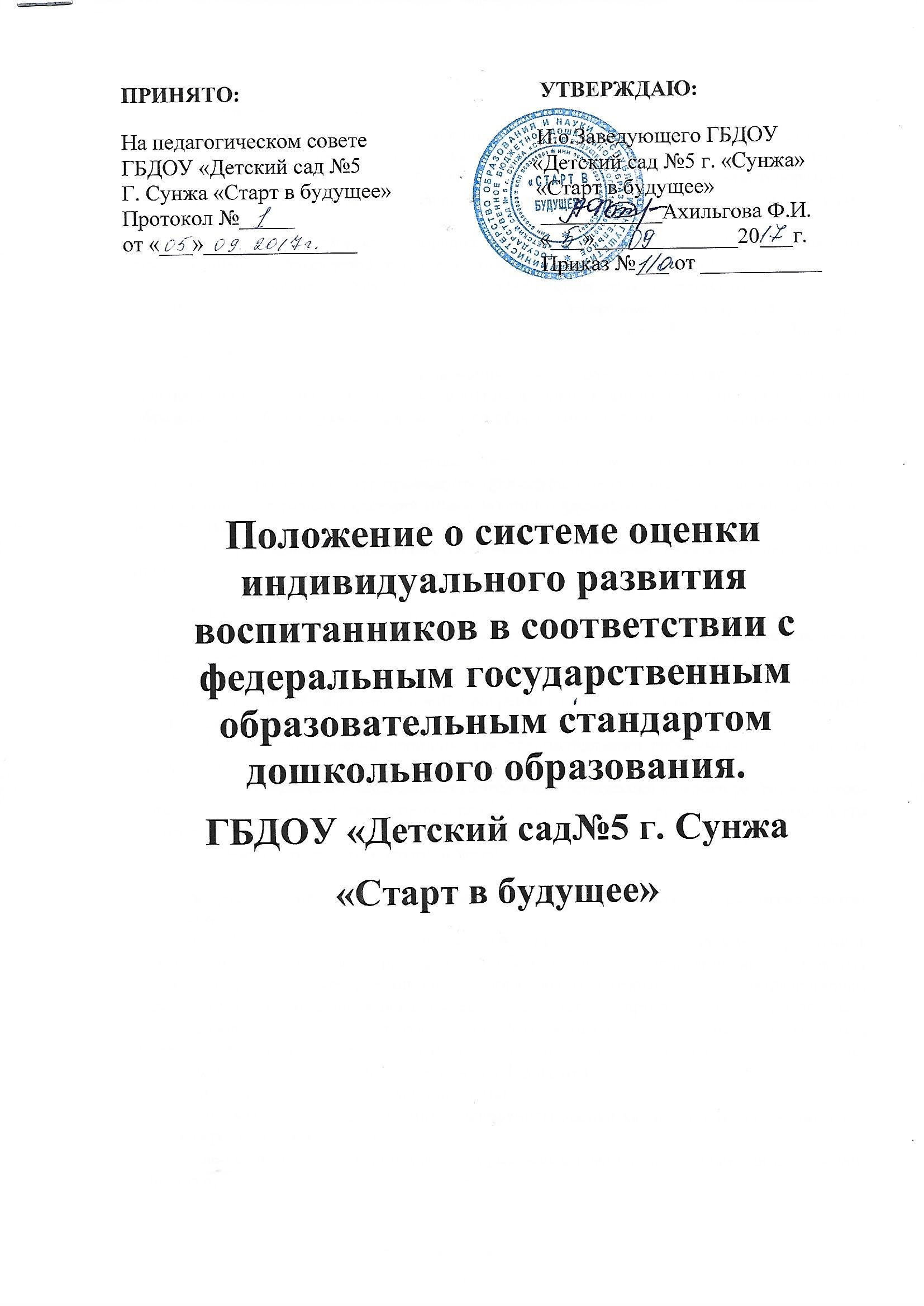 1. Общие положения1.1. Положение о системе оценки индивидуального развития детей (далее Положение) разработано с целью проведения оценки индивидуального развития детей в рамках освоения воспитанниками основной образовательной программы дошкольного образования ГБДОУ «Детский сад № 5 с. п. Орджоникидзевское «Старт в будущее»» (далее – Программа)1.2. Положение регулирует порядок  проведения оценки индивидуального развития воспитанников, ведения учета  и хранения информации о ее результатах1.3. Положение разработано на основании Федерального закона от 29.12.2012 № 273-Ф3 «Об образовании в Российской Федерации», федерального государственного образовательного стандарта дошкольного образования (утв. приказом Минобрнауки России от 17.10.2013 № 1155).1.4. Действие настоящего Положения распространяется на участников образовательного процесса: педагогических работников, участвующих в реализации основной образовательной программы дошкольного образования и родителей (законных представителей) воспитанников.1.5. Положение определяет права, обязанности и ответственность участников образовательного процесса в ходе проведения процедуры оценки  индивидуального развития воспитанников, в рамках освоения ими основной образовательной программы дошкольного образования.1.6. Срок действия настоящего Положения не ограничен. Положение действует до принятия нового.2. Цели и задачи оценки индивидуального развития  воспитанников.2.1. Оценка индивидуального развития воспитанников проводится в целях выявления эффективности образовательного процесса, результативности освоения детьми основной образовательной программы, определения эффективности организованных условий для реализации основной образовательной программы дошкольного образования в соответствии с требованиями Стандарта.2.2. Результаты оценки используются педагогическими работниками для решения следующих образовательных задач:- индивидуализации образования (в том числе поддержки каждого ребенка, построения его образовательной траектории или профессиональной коррекции особенностей его развития); - оптимизации работы с группой детей.3.Организация проведения оценки и учета индивидуального развития воспитанников3.1. Результаты освоения Программы представлены в виде целевых ориентиров дошкольного образования и представляют собой возрастные характеристики возможных достижений ребёнка к концу дошкольного образования, которые являются определенным отражением образовательных педагогических воздействий  при реализации Программы в пяти образовательных областях: социально – коммуникативное развитие; познавательное развитие; речевое развитие; художественно – эстетическое развитие; физическое развитие.Целевые ориентиры, представленные в Программе:- не подлежат непосредственной оценке;- не являются непосредственным основанием оценки как итогового, так и промежуточного уровня развития детей; - не являются основанием для их формального сравнения с реальными достижениями детей;- не являются основой объективной оценки соответствия установленным требованиям образовательной деятельности и подготовки детей; - не являются непосредственным основанием при оценке качества образования. 3.2. Программой предусмотрена система мониторинга динамики развития детей, динамики их образовательных достижений,  включающая:- педагогическую диагностику (низкоформализованные методы: наблюдения, беседы, создание педагогических ситуаций, беседы с родителями), которая проводится педагогами, непосредственно работающими с детьми, с целью отслеживания  динамики становления основных характеристик детей; - психологическую диагностику (высокоформализованные методы: диагностические методики), которая проводится только с согласия родителей (законных представителей) ребенка, квалифицированными специалистами (педагогом-психологом, учителем-логопедом) для решения задач психологического сопровождения и проведения квалифицированной коррекции развития детей.3.3. Педагогическая диагностика осуществляется в форме регулярных наблюдений педагога за детьми в группе в повседневной жизни (в самостоятельной деятельности, во время игры, на прогулке, в процессе самообслуживания) и в процессе образовательной деятельности (в совместной деятельности взрослых и детей).Педагогическая диагностика (мониторинг промежуточных результатов освоения программы), проводится с детьми каждой возрастной группы: 3-х лет, 4-х лет, 5 лет, 6 лет, 7 лет, с периодичностью 3 раза в год - октябрь, апрель.Педагогическая диагностика (мониторинг итоговых результатов освоения программы) проводится с детьми подготовительных к школе групп в конце учебного года, по завершению дошкольного образования.Результаты наблюдений (наличие или отсутствие у ребенка того или иного качества) педагог фиксирует в листах оценки промежуточных результатов, в картах развития ребенка 6-7 лет. По результатам диагностики педагог ставит следующие оценки:- «достаточный» уровень (развитие ребенка соответствует возрастным характеристикам, показатели сформированы  и наблюдаются в самостоятельной деятельности ребенка, отражают состояние  нормы развития);- уровень «близкий к достаточному» (развитие ребенка близко к возрастным характеристикам, показатели находятся  в состоянии становления, проявляются неустойчиво, отражают состояние нормы развития);- «недостаточный» уровень (развитие ребенка не соответствует возрастным характеристикам, показатели не проявляются в деятельности ребенка, данная оценка является показанием к проведению комплексного психологического обследования специалистами).Формами диагностики могут быть педагогические наблюдения, беседы с детьми, продукты детской деятельности, специальные педагогические ситуации, организуемые педагогами группы. Оценкой успешности  детей выступает не столько формальная усвоенность информации, сколько применение ее в практической деятельности.Выделенные и включенные в лист оценки показатели развития основных (ключевых)  характеристик развития личности ребенка выступают для педагогов в качестве ориентиров, на которые они должны опираться во время ежедневных наблюдений за поведением детей в повседневной жизни, при решении образовательных задач.Прослеживая динамику развития основных (ключевых) характеристик, выявляя, имеет ли она неизменяющийся, прогрессивный или регрессивный характер, педагог определяет степень успешности воспитательных и образовательных воздействий, направления развития, где дети нуждается в помощи; выделяет детей, которые нуждаются в особом внимании педагога,  и в отношении которых необходимо скорректировать, изменить способы взаимодействия.Содержание индивидуальной работы по результатам проведенной педагогической диагностики отражается в тетрадях индивидуальной работы с воспитанниками.3.4. Психологическая диагностика проводится квалифицированными специалистами при необходимости, в случаях неизменяющегося характера развития основных (ключевых)  характеристик, наличия низких показателей развития ребенка и динамики регрессивного характера у ребенка. В апреле, с письменного согласия родителей, психологом проводится диагностика оценки уровня готовности воспитанников  подготовительной группы к школьному обучению, которая включает интеллектуальную готовность, мотивационную готовность, оценку зрительно-моторной координации и волевую готовность. Психологическая диагностика  проводится с применением специального диагностического инструментария.Список методик, используемых в работе педагогом-психологом:Методика обследования познавательного развития детей 2-3, 3-4, 4-5, 5-6, 6-7 лет (Стребелева Е.А.)Стандартные прогрессивные матрицы, цветные прогрессивные матрицы Дж.Равена;Рисунок человека (Гудинаф Ф.Л. – Харрис Д.) 3-7 лет;Домик (Гуткина Н.И.) 5-7 лет;Нестандартные игровые пробы с картинками и головоломками: «Найди отличия»;Запоминание 10 слов (Лурия А.Р.) 6-7 лет;Исключение предметов: 4-й лишний (Рубинштейн С.Я.) 3-7 лет;Диагностика креативности. Тест Е.Торренса.6-7 лет;Тест тревожности (Трембл Р., Дорки М.) 4-7 лет;Исследование субъективной оценки межличностных отношений ребенка. Семаго Н.Я. 4-7 летСписок методик, используемых в работе учителем-логопедом:«Логопедическое обследование детей старшего дошкольного возраста с нарушениями речи» Ю.Ф.Гаркуша, А.А.Харитончикова, А.Т.Бордоиллюстративный материал для обследования устной речи Иншаковой О.Б. « Альбом для логопеда» методика обследования речи детей 3-4 лет Н.В.Нищевой для детей младшего дошкольного возраста.4. Права участников образовательного процесса4.1. Воспитанники имеют право на психолого-педагогическую и логопедическую помощь при освоении основной образовательной программы.4.2. Педагогические работники имеют право:- самостоятельно проводить оценку индивидуального развития воспитанников Учреждения в рамках педагогической диагностики;- по собственному выбору или на основе консультаций со специалистами использовать имеющиеся рекомендации по проведению такой оценки. 4.4. Родители (законные представители) воспитанников имеют право:- получать информацию об индивидуальном развитии своего ребенка, об освоении им Программы;- получать информацию о всех видах планируемых обследований (психологических, логопедических) воспитанников и о результатах проведенных обследований;;- получать психолого-педагогической помощь (диагностическую, консультативную) без взимания платы;- давать согласие на проведение психологической диагностики, либо отказаться от ее проведения;- лично присутствовать при проведении психологической диагностики, либо отказаться от участия.5.Обязанности участников образовательного процесса5.1. Педагогические работники обязаны:- проводить оценку и учет индивидуального развития воспитанников,  в сроки утвержденные настоящим Положением: в октябре и апреле текущего учебного года;- в конце учебного года (май) -  предоставлять оценочные листы заместителю заведующего по воспитательно-методической работе,  для подготовки аналитического отчета по освоению детьми основной образовательной программы;.5.2.Педагог-психолог и учитель логопед обязаны:- оказывать психолого-педагогическую и логопедическую помощь воспитанникам в освоении Программы,  в коррекции имеющихся нарушений;- проводить психологическую диагностику в случаях,  указанных в п.3.4. настоящего Положения только с согласия родителей (законных представителей) воспитанников, осуществлять мониторинг развития детей;- разрабатывать индивидуальные адаптированные программы, индивидуальные образовательные маршруты сопровождения детей с ОВЗ, с проблемами в развитии;- осуществлять психолого-педагогическое консультирование педагогов и родителей (законных представителей) воспитанников по вопросам воспитания и развития.5.3. Заместитель заведующего по ВМР обязан:- оказывать методическую помощь педагогам в проведении педагогической диагностики и оформлении соответствующей документации;- обеспечивать наличие оценочных листов и карт развития детей, проводить анализ результатов педагогической диагностики и предоставлять сводную информацию об освоении детьми образовательной программы на итоговом педагогическом совете;-обеспечивать хранение диагностических карт по каждому ребенку на протяжении всего периода пребывания воспитанника в Учреждении.6. Ответственность:6.1. Ответственность за организацию комплексной работы по осуществлению оценки и учета индивидуального развития воспитанников в рамках освоения ими основной образовательной программы дошкольного образования несет заместитель заведующего по ВМР.6.2. Педагогические работники, осуществляющие образовательную деятельность воспитанников, несут ответственность в установленном законодательством Российской Федерации порядке,  за реализацию не в полном объеме образовательной программы дошкольного образования и качество образования воспитанников, а также персональную ответственность за осуществление учета индивидуального развития воспитанников своей группы.